Poniedziałek 30.11.2020rTemat: Pychotki dla leśnej drużynyZad 1  „Marcin Mazurek i karmnik” – rozmowa o dobru na podstawie opowiadania. Co prawda Krzaków to bardzo duże miasto – ma co najmniej dziesięć ulic! – ale tuż obok,całkiem niedaleko, rośnie wielki las. I o tym wielkim lesie pewnego grudniowego dnia zaczęłamówić pani.– Kochane przedszkolaki! Czy wiecie, jaką mamy porę roku?Wszyscy podnieśli ręce, ale pani powiedziała:– Kiciusiu, może ty nam powiesz?Kiciuś Perski obudził się i powiedział, że jest zima. I chciał dalej spać, ale pani wyraźnie miałaochotę porozmawiać z nim dłużej, bo znowu spytała:– A czy wiesz, co leśne zwierzęta jedzą w zimie?Na to Kiciuś, któremu bardzo się chciało spać, oznajmił, że zwierzęta nic nie jedzą, bo zapadają w sen zimowy i szkoda, że on też nie może.Ale pani wyjaśniła, że niektóre zwierzęta – na przykład sarny, lisy i dziki – nie zapadają w senzimowy. A kiedy śnieg przykrywa trawę, te zwierzęta robią się bardzo, bardzo głodne.– Jak myślicie, gdzie takie zwierzęta mogą znaleźć coś do jedzenia? – pytała dalej pani.Krysia Kuna wstała i powiedziała, że jej zdaniem takie zwierzęta zawsze mogą przyjść do jejbabci, bo jej babcia wszystkich karmi i Krysia zawsze wraca od niej o wiele bardziej puszysta niżbyła. Więc babcia na pewno mogłaby wykarmić wszystkie zwierzęta w lesie.– Mojego kuzyna by nie wykarmiła – odezwał się Marcin Mazurek. – On zjada chyba tyle, ilesam waży! Kiedy do nas przychodzi, to potrafi zjeść swoją porcję i moją, a kiedyś zjadłby nawetpokarm rybkom, gdyby mama go nie powstrzymała.Ale pani powiedziała, że leśne zwierzęta – w przeciwieństwie do kuzyna Marcina – nie mogąjeść wszystkiego. Nad ich posiłkami czuwa pan leśniczy, który buduje specjalne stołówki dlazwierząt. Te stołówki to paśniki lub karmniki, do których zwierzęta mogą sobie przychodzić,kiedy zgłodnieją.– I właśnie dlatego – oznajmiła pani – dziś w naszym przedszkolnym ogródku stanie karmniki wszyscy przez całą zimę będziemy dokarmiać ptaki! Co wy na to?Wszyscy (z wyjątkiem Kiciusia, który spał) bardzo się ucieszyliśmy, a najbardziej Marcin.Od razu wybiegł do ogródka i obejrzał karmnik ze wszystkich stron.– Świetny pomysł – powiedział do pani i uścisnął jej rękę. – Gratuluję! Naprawdę fantastyczny! Że też sam na to nie wpadłem! Poproszę tatę, żeby postawił w naszym ogródku taki sam!Na następną wizytę kuzyna będzie jak znalazł!Zad 2Rodzic. rozmawia z dzieckiem o dokarmianiu zwierząt, odnosząc się do treści opowiadania: Czy zwierzętom łatwo przetrwać zimę? Dlaczego trudno jest im znaleźć pokarm? Co może wtedy zrobić leśniczy, czyli osoba opiekująca się zwierzętami w lesie? My też możemy pomagać zwierzętom, zostawiając im odpowiednie jedzenie. Jak myślisz, co można włożyć zwierzętom do paśnika? Czy zwierzęta zjedzą wszystko? Pokażę Ci kilka produktów na ilustracji – wspólnie zastanowimy się, czy to pokarmy odpowiednie dla leśnych zwierząt. Rodzic. pokazuje na ilustracji: jabłka, marchewkę, pietruszkę, kukurydzę, kapustę kiszoną.  Ilustracje przedstawiające: siano, ziarna, dzika, sarny, ptaki, które zimują w Polsce (wróble, sikorki). Dziecko nazywa zwierzęta oraz produkty na ilustracjach. Ustala wspólnie z rodzicem, co nadaje się do paśnika. Rodzic. w trakcie rozmowy używa często słów: paśnik, leśniczy. Rodzic. podsumowuje: Tylko kapusta, choć bardzo zdrowa, nie nadaje się dla zwierząt.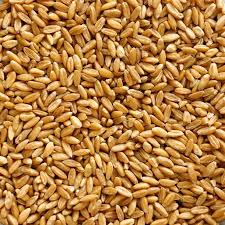 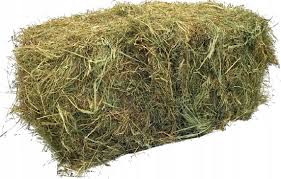 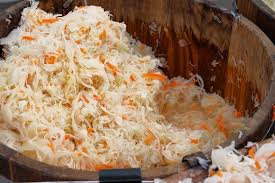 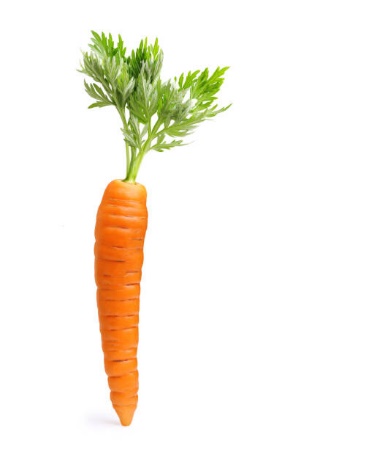 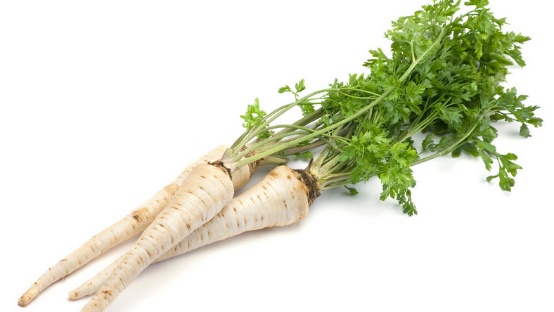 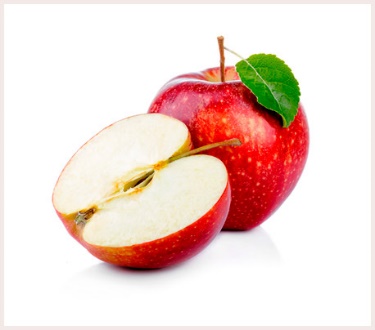 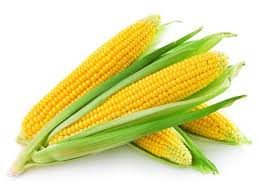 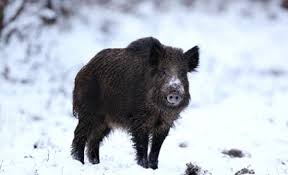 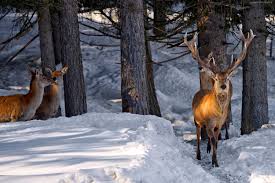 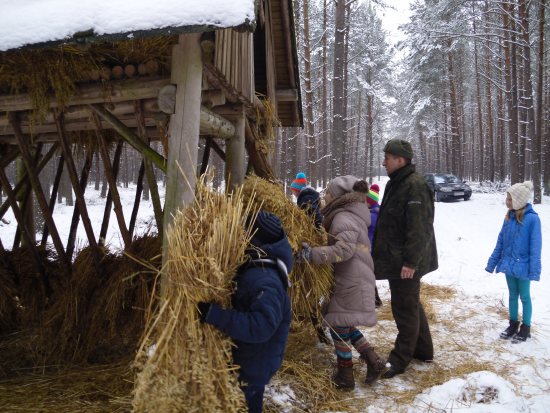 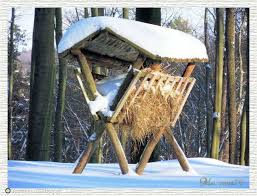 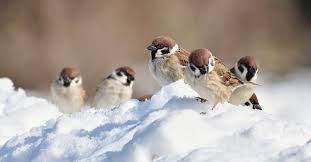 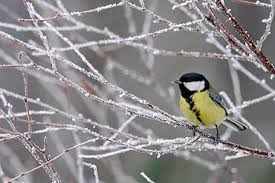 